NÁRODNÁ RADA SLOVENSKEJ REPUBLIKYVI. volebné obdobieČíslo: CRD-1048/2012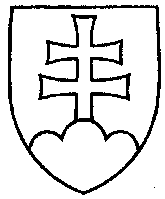 83UZNESENIENÁRODNEJ RADY SLOVENSKEJ REPUBLIKYz 28. júna 2012k návrhu poslancov Národnej rady Slovenskej republiky Pavla Pašku, Jany Laššákovej, Pavla Hrušovského, Jozefa Viskupiča, Lászlóa Solymosa, Ľudovíta Kaníka a Juraja Miškova na vydanie ústavného zákona, ktorým sa mení Ústava Slovenskej republiky č. 460/1992 Zb. v znení neskorších predpisov (tlač 64) – prvé čítanie	Národná rada Slovenskej republikyr o z h o d l a,  ž eprerokuje uvedený návrh zákona v druhom čítaní;p r i d e ľ u j etento návrh zákona na prerokovanieÚstavnoprávnemu výboru Národnej rady Slovenskej republiky aVýboru Národnej rady Slovenskej republiky pre obranu a bezpečnosť; u r č u j eako gestorský Ústavnoprávny výbor Národnej rady Slovenskej republiky a lehotu na jeho prerokovanie v druhom čítaní vo výbore do 30 dní a v gestorskom výbore 
do 32 dní odo dňa jeho pridelenia.Pavol  P a š k a   v. r.  predsedaNárodnej rady Slovenskej republikyOverovatelia:Rastislav  Č e p á k   v. r.Gabriel  C s i c s a i   v. r.